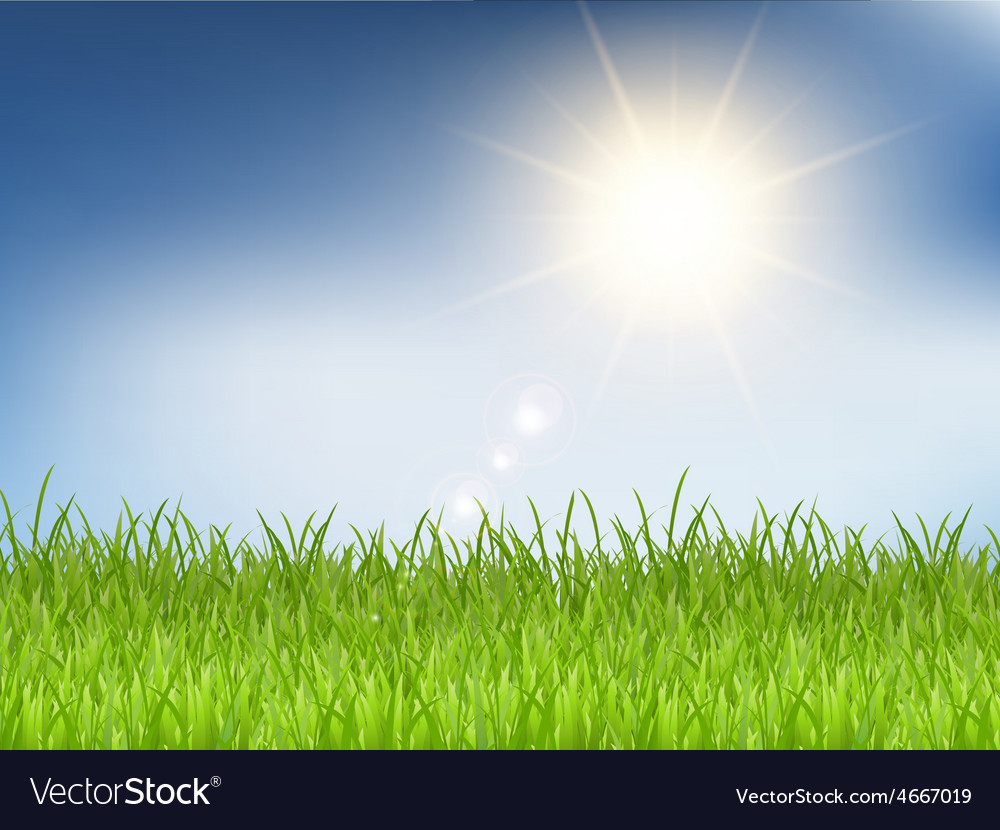 WELL-BEING NEWSLETTER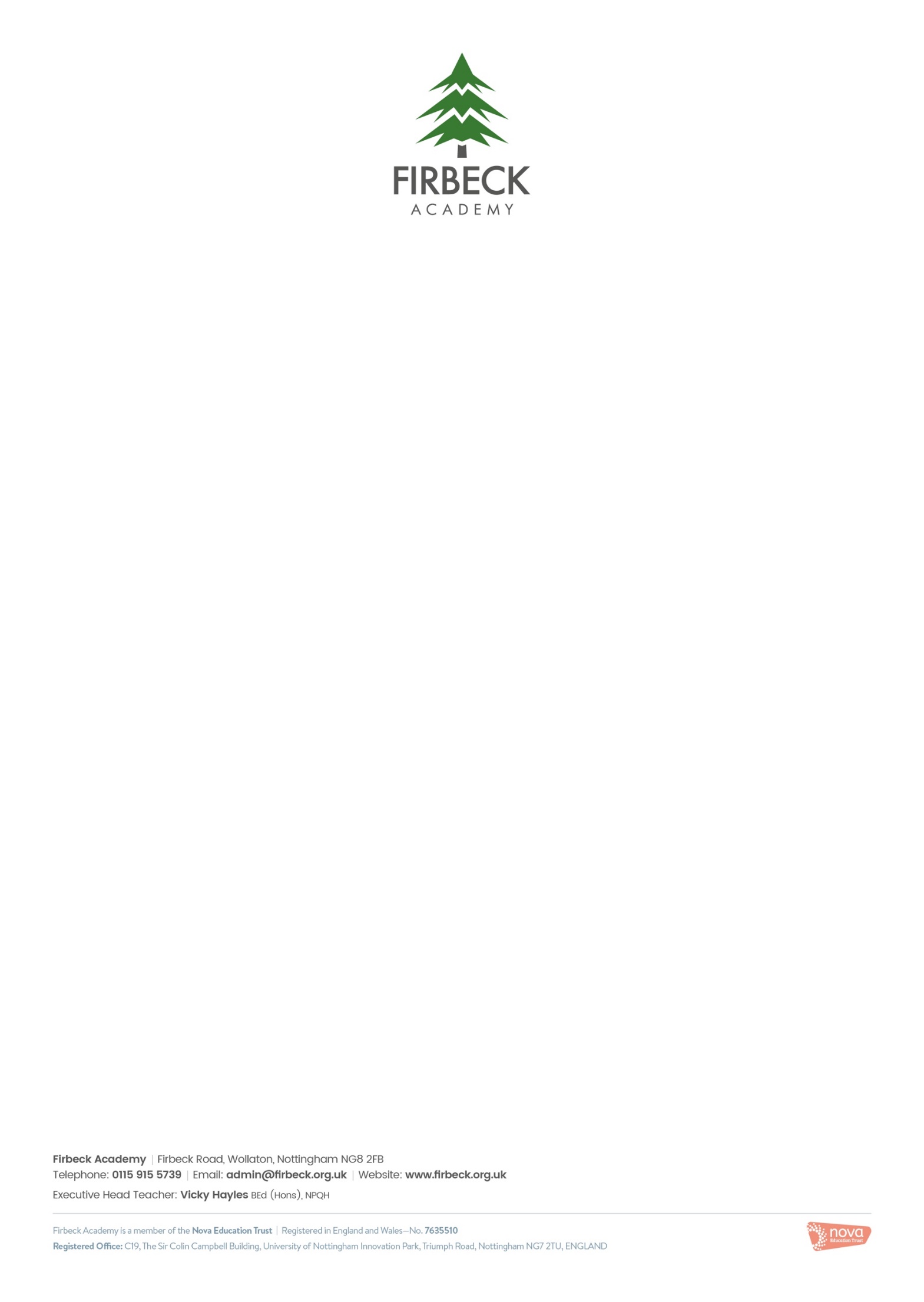 | WELL-BEING NEWSLETTER| 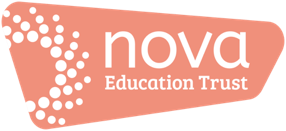 Welcome to the April issue of our ‘Work Hard; Be Kind; Well-being’ newsletter!There’ll be an issue of this newsletter at the end of each month until the end of this academic year (July). This is your ‘one-stop-shop’ for information and resources to support your time out of school.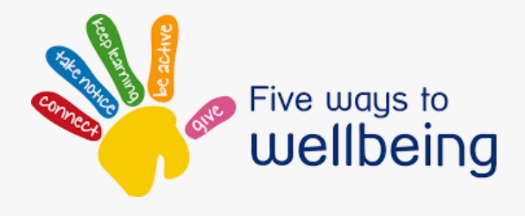 01. What is ‘well-being’?It’s a term we hear a lot but what does it mean? Dictionary definitions tell us that it’s about comfort, health and happiness. Essentially, it’s about our emotional as well as our physical health: keeping our minds and our bodies healthy! Here’s a short video which might give you some ideas about what ‘well-being’ means https://www.youtube.com/watch?v=oSIWo5nxF2A and another one with ideas for how you could develop yours: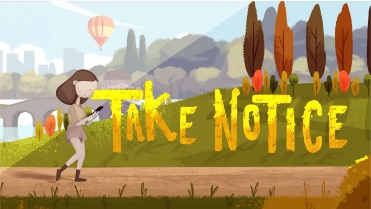 https://www.youtube.com/watch?v=yF7Ou43Vj6c. Aimed at children but applicable to adults, too!0.2 Support - click on the images to watch: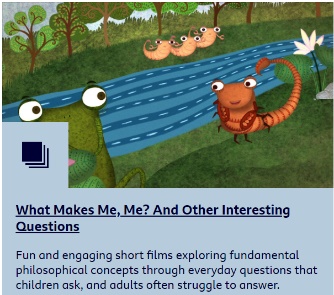 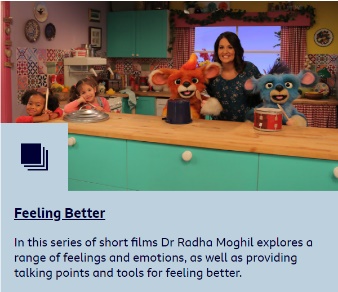 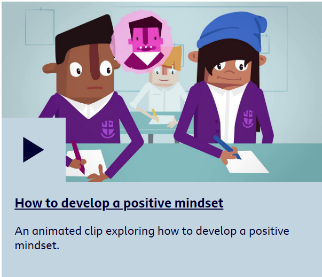 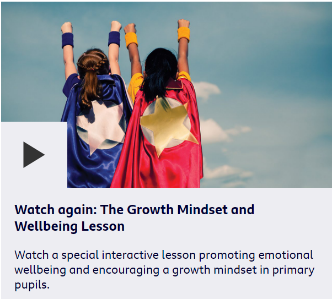  0.3 Information, guidance and updates: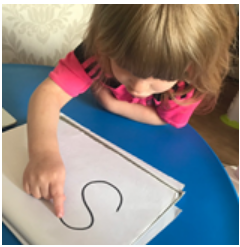 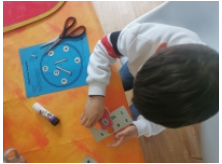 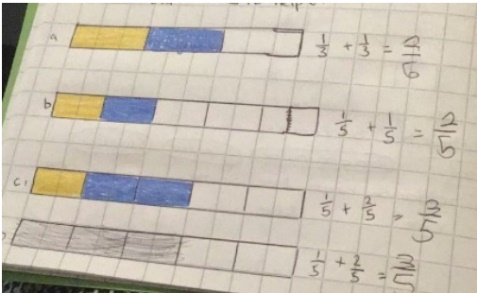 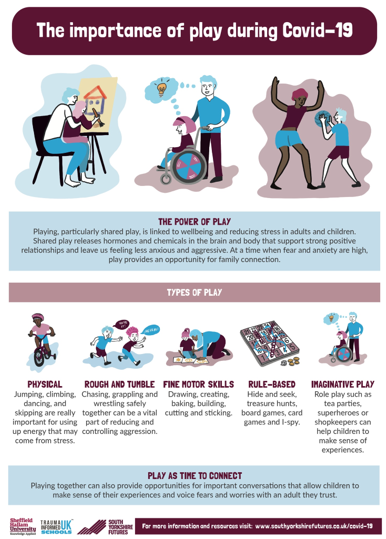 04. Special ActivitiesTry learning your spellings or new words creatively…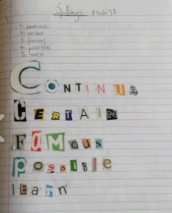 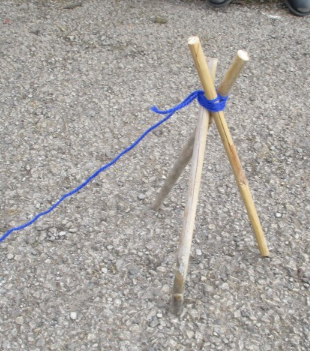 Listen to Firbeck’s signed song on the school website: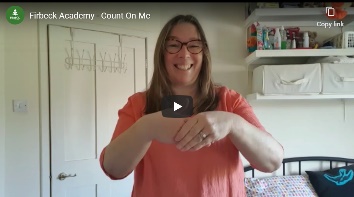 05. Activities and resources: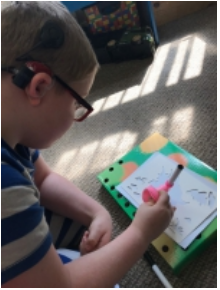 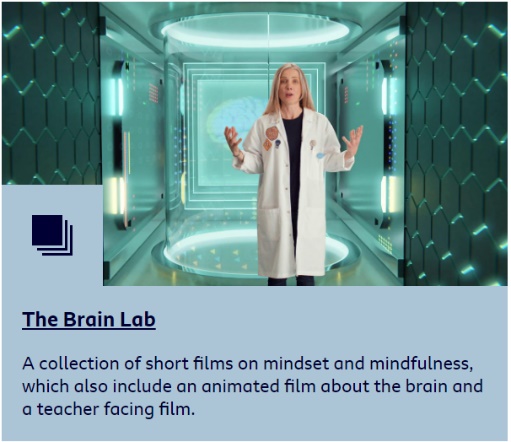 Can you write 3 top tips for doing your favourite exercise correctly and safely?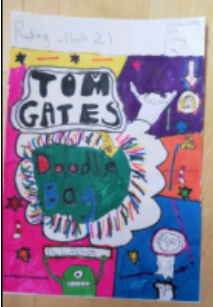 Would you like to reminisce? Click for a happy memory curtesy of Miss Potter…06. ‘Here’s one I tried earlier’This is where we share your ideas, tips and suggestions. 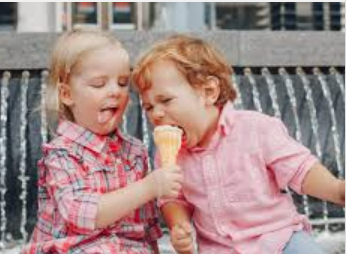 If you’ve got suggestions for ‘Here’s one I tried earlier’, please email Well-Being@novaeducationtrust.net All ideas, tips and suggestions will be curated by our team and published anonymously. This could include: a recipe to try; suggestions for in-door sports and games; arts and crafts activities; ways in which you’ve used an activity or resource from this newsletter and your ‘top tips’ for doing it; any ideas that you’ve had from your experiences so far.                                       Thank you Teaching Staff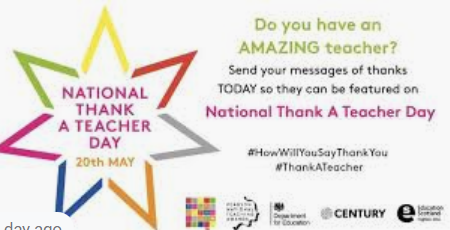 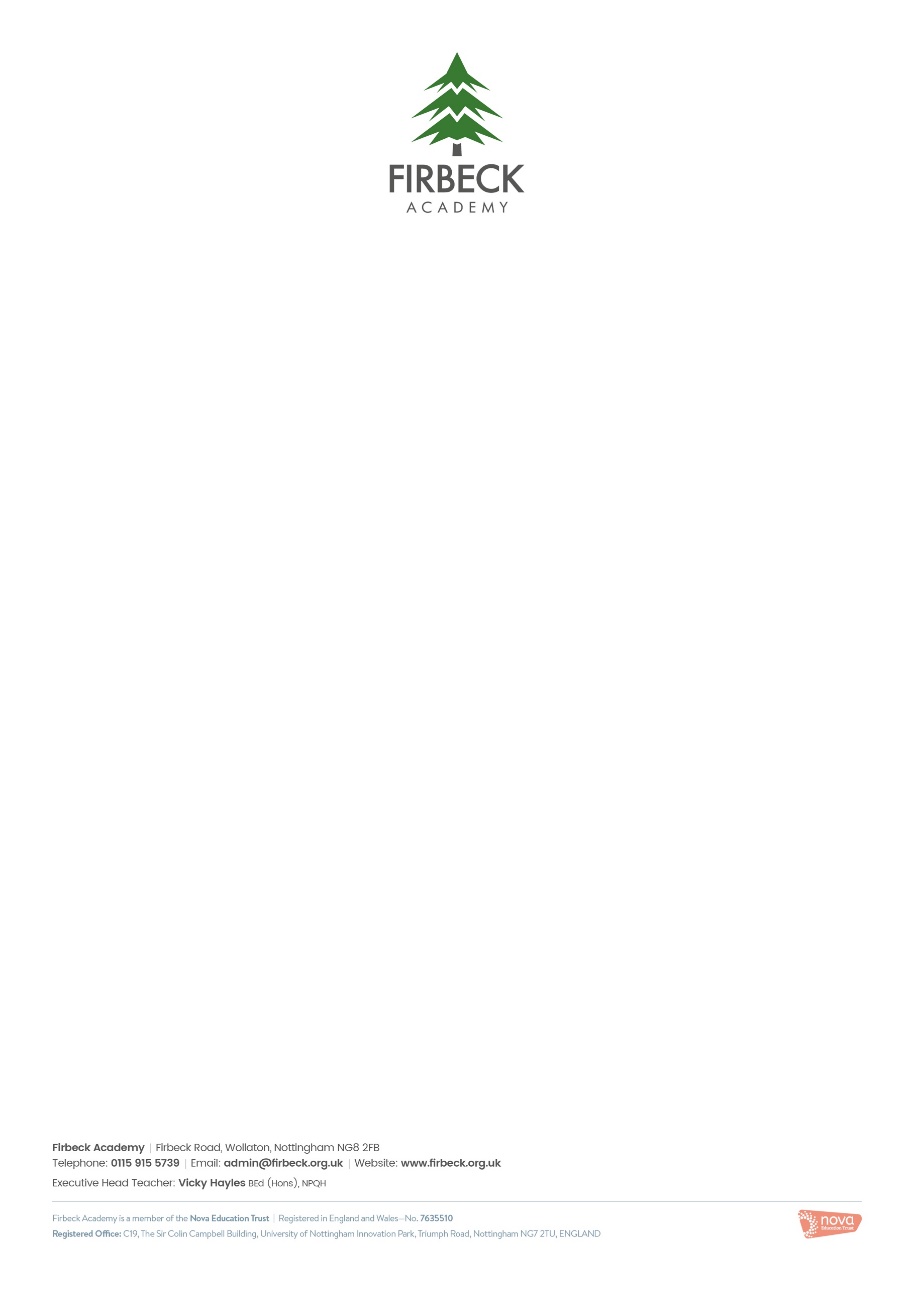 What is ‘well-being’?SupportInformation, guidance and updatesSpecial features Activities and resources ‘Here’s one I tried earlier’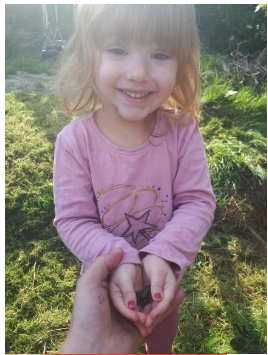 Welcome to the April issue of our ‘Work Hard; Be Kind; Well-being’ newsletter!There’ll be an issue of this newsletter at the end of each month until the end of this academic year (July). This is your ‘one-stop-shop’ for information and resources to support your time out of school.01. What is ‘well-being’?It’s a term we hear a lot but what does it mean? Dictionary definitions tell us that it’s about comfort, health and happiness. Essentially, it’s about our emotional as well as our physical health: keeping our minds and our bodies healthy! Here’s a short video which might give you some ideas about what ‘well-being’ means https://www.youtube.com/watch?v=oSIWo5nxF2A and another one with ideas for how you could develop yours:https://www.youtube.com/watch?v=yF7Ou43Vj6c. Aimed at children but applicable to adults, too!0.2 Support - click on the images to watch: 0.3 Information, guidance and updates:04. Special ActivitiesTry learning your spellings or new words creatively…Listen to Firbeck’s signed song on the school website:05. Activities and resources:Can you write 3 top tips for doing your favourite exercise correctly and safely?Would you like to reminisce? Click for a happy memory curtesy of Miss Potter…06. ‘Here’s one I tried earlier’This is where we share your ideas, tips and suggestions. If you’ve got suggestions for ‘Here’s one I tried earlier’, please email Well-Being@novaeducationtrust.net All ideas, tips and suggestions will be curated by our team and published anonymously. This could include: a recipe to try; suggestions for in-door sports and games; arts and crafts activities; ways in which you’ve used an activity or resource from this newsletter and your ‘top tips’ for doing it; any ideas that you’ve had from your experiences so far.                                       Thank you Teaching Staff